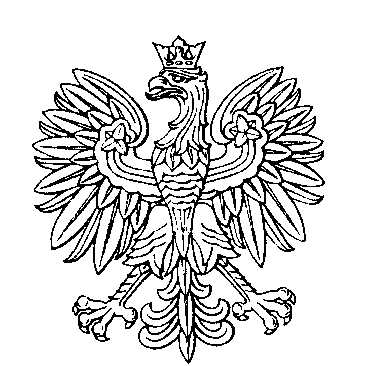 OBWODOWA KOMISJA WYBORCZA NR 1w gminie PępowoOBWODOWA KOMISJA WYBORCZA NR 2w gminie PępowoOBWODOWA KOMISJA WYBORCZA NR 3w gminie PępowoOBWODOWA KOMISJA WYBORCZA NR 4w gminie PępowoSKŁAD KOMISJI:Przewodniczący	Joanna ZjeżdżałkaZastępca Przewodniczącego	Sławomir Arkadiusz RypieńCZŁONKOWIE:SKŁAD KOMISJI:Przewodniczący	Stanisław SnelaZastępca Przewodniczącego	Agata ZboralskaCZŁONKOWIE:SKŁAD KOMISJI:Przewodniczący	Sylwia Joanna LewandowskaZastępca Przewodniczącego	Monika Aurelia AdamiakCZŁONKOWIE:SKŁAD KOMISJI:Przewodniczący	Agnieszka Arleta WaleńskaZastępca Przewodniczącego	Dorota KamińskaCZŁONKOWIE: